武汉质量与认证认可协会文件  武质协〔2020〕6号关于开展市场质量信用等级评价工作的通知各会员单位及相关组织：为深入贯彻党的十九大精神，落实《国务院关于印发社会信用体系建设规划纲要（2014-2020年）的通知》《中共中央 国务院关于开展质量提升行动的指导意见》等文件要求，加快推进社会信用体系建设，营造诚实、自律、守信、互信的社会信用环境，推动武汉疫后重振，根据中国质量协会《关于开展2020年市场质量信用等级评价工作的通知》要求，武汉质量与认证认可协会（以下简称“武汉质协”），将继续以服务会员企业、促进行业自律、提高质量领域信用水平为宗旨，在广大会员单位及实施用户满意工程活动单位中开展市场质量信用等级评价工作。现将有关工作安排通知如下。一、工作目标开展市场质量信用等级评价工作旨在助力完善社会信用体系，为企业提供有效的市场质量信用分析服务，提高企业产品、工程、服务的社会信用水平和信用风险防范能力，引导企业更好、更主动地向社会公开产品质量状况和质量承诺信息，接受社会监督，提高企业的质量诚信意识和质量法制意识，推动企业牢固树立“质量诚信，用户满意”的经营理念，促进社会健康有序发展。二、申报条件1、各实施用户满意工程推进机构或会员单位；2、依法登记注册的企业法人和其他经济组织；3、成立已满三个会计年度，近三年均有主营业收入，企业处于持续经营状态；4、近三年在政府有关部门的信用记录中无严重失信违法行为，无严重行政处罚；5、近三年无重大质量、安全事故或大面积的用户投诉。具体条件见《武汉质量与认证认可协会市场质量信用等级评价管理办法》。三、	评价原则市场质量信用等级评价遵循“科学、公平、公正、公开”的原则，按照“自愿申报、坚持标准、科学评价、社会监督、动态管理”，以服务会员为主，免费为相关组织提供评价及公示服务。四、评价内容和方法市场质量信用等级评价是以用户为主体，以市场评价为中心的信息征集和等级评价方法，评价的内容和指标体系由质量信用意愿、质量保障能力、市场经营能力三个一级指标及若干二、三级指标组成，全面综合考核企业的诚信建设与市场质量信用管理能力和水平。市场质量信用等级依据《武汉质量与认证认可协会市场质量信用等级评价准则》划分为AAA、AA、A、B、C、D四等六级。五、	评价程序评价工作由申请单位自愿申请参加。程序包括企业申请、行业推进机构初审推荐、第三方机构评价、专家评审、武汉质协用户委员会审定、征询意见、结果发布等。有意向的参评企业可向行业推进机构提交《市场质量信用等级评价申请书》（附件1)、《市场质量信用承诺书》（附件2)原件，经行业推进机构受理企业申请后，按照《武汉质量与认证与认可协会市场质量信用等级评价管理办法》有关规定进行初审，填写推荐意见并报送至武汉质协；自主申报企业可直接将申报材料报送至武汉质协。申请AAA级的企业和服务项目除资料评审外， 需接受2～3名专家现场评审，现场评审由武汉质协办公室统一组织安排，不收取任何费用，评审人员交通、食宿按照国家统一标准执行，费用由接受评审的企业承担，对符合要求的企业将择优推荐到中国质量协会，参加2020年全国市场质量信用等级评定（由武汉质协给予登录全国用户企业信用服务平台的系统账号和密码，按照要求在线提交申报材料），申报截止时间为7月31日。六、结果公示和宣传推广(一）开展公示活动为AAA、AA级市场质量信用企业建立市场质量信用档案，依据《国务院办公厅关于社会信用体系建设的若干意见》、《国务院关于促进市场公平竞争　维护市场正常秩序的若干意见》的要求，向社会宣传公示。公示活动仅对企业当前的市场质量信用状况进行客观记录和公示。符合公示条件的组织可自愿申请对其市场质量信用信息、市场评价信息向全社会予以公示，通过武汉质量与认证认可协会网 “全市用户满意企业市场质量信用服务平台”向社会公开展示AAA级、AA级企业（产品、工程、服务）名单，以便于社会公众及有关部门对企业公示信息进行监督和使用。武汉质协向参加公示的企业（产品、工程、服务）颁发全市统一设计样式、统一编号的标牌和证书。企业如发生失信等行为，公示的称号将被撤销，并在两年内取消参加“质量诚信，用户满意”公示资格。(二）	宣传推广通过、武汉质量与认证认可协会网全市用户满意企业市场质量信用服务平台等渠道进行推广和宣传，并向有关平面媒体、网络媒体及武汉市有关部门进行推送、报备；总结AAA 级企业的典型经验，每年组织交流研讨活动进行推广学习。(三）	组织经验交流武汉质协将在每年召开的年会上进行市场质量信用体系建设经验交流，为企业搭建学习交流的平台，分享获AAA、AA级市场质量信用企业的成功经验，推动企业不断提升质量领域信用建设水平。七、联系方式联系部门：武汉质量与认证认可协会办公室地 址：武汉市江汉区青年路269号泰合花园 C-1-102 联系人：张坤电	话：(027) 85553929  13507120188邮	箱： 893880288@qq.com附件：1.《市场质量信用等级评价申请书》2.《市场质量信用承诺书》3.《市场质量信用等级评价申报材料》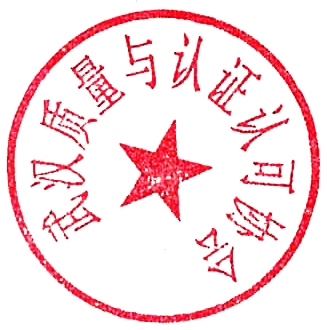 武汉质量与认证认可协会2020年6月16日附件１市场质量信用等级评价申请书注：此表申请企业签字盖章后，由推进机构连同申报材料一同递交至武汉质协信用评价办公室。附件2市场质量信用承诺书为树立“质量诚信，用户满意”的经营理念，构建以诚信为核心的企业文化，营造诚实、自律、守信、互信的社会信用环境，持续增强人民群众的质量获得感和满意度，本组织郑重向广大用户做出如下承诺。一、严格遵守国家法律、法规、规章和政策规定，杜绝虚假宣传、误导欺诈、侵害其他组织利益等各种失信违法行为，营造健康有序、守信公平的竞争环境。二、牢固树立“质量第一 用户至上”的思想，不断增强质量意识和社会责任感，落实企业主体责任，保证和提高产品、服务质量，满足市场需求，增强人民群众的消费信心。三、坚持落实以用户为中心的经营理念和以用户满意为标准的质量理念，了解用户需求，满足用户需要。四、推行先进的质量管理方法，完善质量管理体系，在生产和服务各环节中严格实行全方位、全过程的质量控制。五、尊重消费者各项权利，维护消费者合法权益。接受并及时处理消费者的意见和投诉，自觉接受社会、群众、新闻舆论的监督，积极履行社会责任。六、持续推进用户满意工作，以打造用户满意企业为目标，不断提升企业品牌竞争力。七、同意向社会公开并严格履行以上承诺，接受政府、行业组织、社会公众和新闻舆论的监督。承诺组织名称（加盖公章）：                            法定代表人签字：                   年   月   日附件32020年市场质量信用等级评价申报材料□企业类 □产品类 □建筑工程类 □服务类企业名称                    （加盖公章） 所属行业                               所在地区                               推进机构                     （加盖公章）填表日期       年   月   日基础信用信息主要财务数据注：需提供经注册会计师审计的近三年企业资产负债表、利润表、现金流量表复印件。                 企业名称:               （加盖财务章）年  月  日主要用户与市场指标注：需提供测评开展时间为2019年12月1日以后的第三方用户满意度测评报告。被访者信息登记表注：1. 表中被访者信息指企业提交的第三方用户满意度测评报告中接受访问的用户信息。    2. 表中被访者信息数量应根据实际情况填写，不超过50个被访者时提供所有相关信息；超过50个被访者时提供50-100个即可；被访者信息准确程度直接影响推荐、评审结果。    3. 产品/服务使用者为个人的被访者“工作单位”一栏可不填。市场质量信用等级评价（企业类）信息表 企业名称:市场质量信用等级评价（产品类）信息表企业名称:市场质量信用等级评价（工程类）信息表企业名称: 市场质量信用等级评价（服务类）信息表企业名称:                                  市场质量信用工作介绍企业名称法人代表企业注册地邮政编码经办人电话传真部门手机电子信箱联系地址企业网址企业简介                                       可另附纸。                                       可另附纸。                                       可另附纸。                                       可另附纸。                                       可另附纸。                                       可另附纸。申请类别企业 □       产品 □       工程 □       服务 □企业 □       产品 □       工程 □       服务 □企业 □       产品 □       工程 □       服务 □企业 □       产品 □       工程 □       服务 □企业 □       产品 □       工程 □       服务 □企业 □       产品 □       工程 □       服务 □申请等级AA级 □                    AAA级□（限企业类与服务类）AA级 □                    AAA级□（限企业类与服务类）AA级 □                    AAA级□（限企业类与服务类）是否申请公示（颁发标牌、证书）是否申请公示（颁发标牌、证书）是□否□申请单位声明1. 本组织自愿申请武汉质量与认证认可协会市场质量信用等级评价工作。2. 本单位承诺，本申请书及申报材料中所提供的数据及相关证明、资料真实、有效。3. 严格遵守《湖南省质量协会市场质量信用等级评价管理办法》的有关规定，恪守社会公德、企业道德，不采取请客送礼等不正当手段，干扰评价工作。4. 在评价过程中，对评价工作安排予以积极的支持、配合。5. 通过市场质量信用等级评价后，愿意公示市场质量信用等级评价结果并分享组织的典型经验，带动广大组织共同提升。6. 自愿接受社会各界的监督，同意信用等级的动态调整办法。      组织名称： （盖章）              负责人签字：                                                 年   月   日1. 本组织自愿申请武汉质量与认证认可协会市场质量信用等级评价工作。2. 本单位承诺，本申请书及申报材料中所提供的数据及相关证明、资料真实、有效。3. 严格遵守《湖南省质量协会市场质量信用等级评价管理办法》的有关规定，恪守社会公德、企业道德，不采取请客送礼等不正当手段，干扰评价工作。4. 在评价过程中，对评价工作安排予以积极的支持、配合。5. 通过市场质量信用等级评价后，愿意公示市场质量信用等级评价结果并分享组织的典型经验，带动广大组织共同提升。6. 自愿接受社会各界的监督，同意信用等级的动态调整办法。      组织名称： （盖章）              负责人签字：                                                 年   月   日1. 本组织自愿申请武汉质量与认证认可协会市场质量信用等级评价工作。2. 本单位承诺，本申请书及申报材料中所提供的数据及相关证明、资料真实、有效。3. 严格遵守《湖南省质量协会市场质量信用等级评价管理办法》的有关规定，恪守社会公德、企业道德，不采取请客送礼等不正当手段，干扰评价工作。4. 在评价过程中，对评价工作安排予以积极的支持、配合。5. 通过市场质量信用等级评价后，愿意公示市场质量信用等级评价结果并分享组织的典型经验，带动广大组织共同提升。6. 自愿接受社会各界的监督，同意信用等级的动态调整办法。      组织名称： （盖章）              负责人签字：                                                 年   月   日1. 本组织自愿申请武汉质量与认证认可协会市场质量信用等级评价工作。2. 本单位承诺，本申请书及申报材料中所提供的数据及相关证明、资料真实、有效。3. 严格遵守《湖南省质量协会市场质量信用等级评价管理办法》的有关规定，恪守社会公德、企业道德，不采取请客送礼等不正当手段，干扰评价工作。4. 在评价过程中，对评价工作安排予以积极的支持、配合。5. 通过市场质量信用等级评价后，愿意公示市场质量信用等级评价结果并分享组织的典型经验，带动广大组织共同提升。6. 自愿接受社会各界的监督，同意信用等级的动态调整办法。      组织名称： （盖章）              负责人签字：                                                 年   月   日1. 本组织自愿申请武汉质量与认证认可协会市场质量信用等级评价工作。2. 本单位承诺，本申请书及申报材料中所提供的数据及相关证明、资料真实、有效。3. 严格遵守《湖南省质量协会市场质量信用等级评价管理办法》的有关规定，恪守社会公德、企业道德，不采取请客送礼等不正当手段，干扰评价工作。4. 在评价过程中，对评价工作安排予以积极的支持、配合。5. 通过市场质量信用等级评价后，愿意公示市场质量信用等级评价结果并分享组织的典型经验，带动广大组织共同提升。6. 自愿接受社会各界的监督，同意信用等级的动态调整办法。      组织名称： （盖章）              负责人签字：                                                 年   月   日1. 本组织自愿申请武汉质量与认证认可协会市场质量信用等级评价工作。2. 本单位承诺，本申请书及申报材料中所提供的数据及相关证明、资料真实、有效。3. 严格遵守《湖南省质量协会市场质量信用等级评价管理办法》的有关规定，恪守社会公德、企业道德，不采取请客送礼等不正当手段，干扰评价工作。4. 在评价过程中，对评价工作安排予以积极的支持、配合。5. 通过市场质量信用等级评价后，愿意公示市场质量信用等级评价结果并分享组织的典型经验，带动广大组织共同提升。6. 自愿接受社会各界的监督，同意信用等级的动态调整办法。      组织名称： （盖章）              负责人签字：                                                 年   月   日组织信息组织信息组织信息组织信息组织名称统一社会信用代码（提供营业执照复印件）成立日期注册地址注册资本法定代表人公司类型经营范围组织规模□大型   □中型   □小型  □大型   □中型   □小型  □大型   □中型   □小型  下列选项如有，请提供相关证明文件复印件下列选项如有，请提供相关证明文件复印件下列选项如有，请提供相关证明文件复印件下列选项如有，请提供相关证明文件复印件下列选项如有，请提供相关证明文件复印件下列选项如有，请提供相关证明文件复印件下列选项如有，请提供相关证明文件复印件法定资质法定资质法定资质法定资质法定资质法定资质法定资质本行业所涉及的法定生产经营许可证本行业所涉及的法定生产经营许可证□有   □无□有   □无□有   □无□有   □无□有   □无许可证名称及证书编号许可证名称及证书编号1.2.3.…1.2.3.…1.2.3.…1.2.3.…1.2.3.…守法行为（近三年）守法行为（近三年）守法行为（近三年）守法行为（近三年）守法行为（近三年）守法行为（近三年）守法行为（近三年）政府抽检不合格记录政府抽检不合格记录□有（请列明）          □无□有（请列明）          □无□有（请列明）          □无□有（请列明）          □无□有（请列明）          □无较大及以上安全事故较大及以上安全事故□有（请列明）          □无□有（请列明）          □无□有（请列明）          □无□有（请列明）          □无□有（请列明）          □无较大及以上质量事故较大及以上质量事故□有（请列明）          □无□有（请列明）          □无□有（请列明）          □无□有（请列明）          □无□有（请列明）          □无较大及以上环保事故较大及以上环保事故□有（请列明）          □无□有（请列明）          □无□有（请列明）          □无□有（请列明）          □无□有（请列明）          □无失信行为及黑名单失信行为及黑名单□有（请列明）          □无□有（请列明）          □无□有（请列明）          □无□有（请列明）          □无□有（请列明）          □无公共信用不良记录公共信用不良记录□有（请列明）          □无□有（请列明）          □无□有（请列明）          □无□有（请列明）          □无□有（请列明）          □无环保情况及证明环保情况及证明□有   □无□有   □无□有   □无□有   □无□有   □无社会责任社会责任社会责任社会责任社会责任社会责任社会责任纳税人等级纳税人等级    级   □无    级   □无    级   □无    级   □无    级   □无支持社会公益事业情况支持社会公益事业情况□有（请列明）          □无□有（请列明）          □无□有（请列明）          □无□有（请列明）          □无□有（请列明）          □无基础保障基础保障基础保障基础保障基础保障基础保障基础保障质量管理体系认证质量管理体系认证□有   □无□有   □无环境管理体系认证环境管理体系认证□有       □无职业健康安全管理体系认证职业健康安全管理体系认证□有   □无□有   □无其他资质、资格等认证其他资质、资格等认证□有       □无金融机构信用记录金融机构信用记录□有   □无□有   □无□有   □无□有   □无□有   □无其他信用等级评价其他信用等级评价参加           信用评价机构     等级     □未参加参加           信用评价机构     等级     □未参加参加           信用评价机构     等级     □未参加参加           信用评价机构     等级     □未参加参加           信用评价机构     等级     □未参加质量管理相关制度质量管理相关制度□有（请列明）   □无□有（请列明）   □无□有（请列明）   □无□有（请列明）   □无□有（请列明）   □无产品或服务的执行标准产品或服务的执行标准□有（请列明）   □无□有（请列明）   □无□有（请列明）   □无□有（请列明）   □无□有（请列明）   □无资源保障资源保障资源保障资源保障资源保障资源保障资源保障项目员工总数员工总数本科及以上文化程度本科及以上文化程度中高级技术职称（或等同水平）中高级技术职称（或等同水平）人数 员工人均培训时长从业时间5年以上员工数量从业时间5年以上员工数量技术创新成果技术创新成果□有（请列明）          □无□有（请列明）          □无□有（请列明）          □无□有（请列明）          □无□有（请列明）          □无QC小组成果QC小组成果□有（请列明）          □无□有（请列明）          □无□有（请列明）          □无□有（请列明）          □无□有（请列明）          □无发明专利数量发明专利数量□有（请列明）          □无□有（请列明）          □无□有（请列明）          □无□有（请列明）          □无□有（请列明）          □无标准制定情况标准制定情况国家标准：□有（请列明）          □无行业标准：□有（请列明）          □无团体标准：□有（请列明）          □无地方标准：□有（请列明）          □无国家标准：□有（请列明）          □无行业标准：□有（请列明）          □无团体标准：□有（请列明）          □无地方标准：□有（请列明）          □无国家标准：□有（请列明）          □无行业标准：□有（请列明）          □无团体标准：□有（请列明）          □无地方标准：□有（请列明）          □无国家标准：□有（请列明）          □无行业标准：□有（请列明）          □无团体标准：□有（请列明）          □无地方标准：□有（请列明）          □无国家标准：□有（请列明）          □无行业标准：□有（请列明）          □无团体标准：□有（请列明）          □无地方标准：□有（请列明）          □无过程保障过程保障过程保障过程保障过程保障过程保障过程保障研发投入情况研发投入情况□有（请列明）          □无□有（请列明）          □无□有（请列明）          □无□有（请列明）          □无□有（请列明）          □无企业技术中心认定企业技术中心认定□有（请列明）          □无□有（请列明）          □无□有（请列明）          □无□有（请列明）          □无□有（请列明）          □无高新技术企业高新技术企业□有（请列明）          □无□有（请列明）          □无□有（请列明）          □无□有（请列明）          □无□有（请列明）          □无公开质量承诺情况公开质量承诺情况□有（请列明）          □无□有（请列明）          □无□有（请列明）          □无□有（请列明）          □无□有（请列明）          □无社会认可（提供近三年具有代表性荣誉证书复印件不超过10个）社会认可（提供近三年具有代表性荣誉证书复印件不超过10个）社会认可（提供近三年具有代表性荣誉证书复印件不超过10个）社会认可（提供近三年具有代表性荣誉证书复印件不超过10个）社会认可（提供近三年具有代表性荣誉证书复印件不超过10个）社会认可（提供近三年具有代表性荣誉证书复印件不超过10个）社会认可（提供近三年具有代表性荣誉证书复印件不超过10个）质量管理奖励质量管理奖励□有（请列明）          □无□有（请列明）          □无□有（请列明）          □无□有（请列明）          □无□有（请列明）          □无科技进步奖励科技进步奖励□有（请列明）          □无□有（请列明）          □无□有（请列明）          □无□有（请列明）          □无□有（请列明）          □无国家级荣誉：国家级荣誉：数量、名称、发证机构、时间数量、名称、发证机构、时间数量、名称、发证机构、时间数量、名称、发证机构、时间数量、名称、发证机构、时间行业荣誉：行业荣誉：数量、名称、发证机构、时间数量、名称、发证机构、时间数量、名称、发证机构、时间数量、名称、发证机构、时间数量、名称、发证机构、时间省部级荣誉：省部级荣誉：数量、名称、发证机构、时间数量、名称、发证机构、时间数量、名称、发证机构、时间数量、名称、发证机构、时间数量、名称、发证机构、时间地市级荣誉：地市级荣誉：数量、名称、发证机构、时间数量、名称、发证机构、时间数量、名称、发证机构、时间数量、名称、发证机构、时间数量、名称、发证机构、时间项目2017年2018年2019年资产总额（万元）所有者权益（万元）全部债务（万元）营业收入（万元）利润总额（万元）资产负债率（%）长期负债比率（%）流动资产比率（%）资产净利率（%）净资产收益率（%）销售净利率（%）流动比率（%）速动比率（%）利息保障倍数货币性资产/流动资产净资产增长率（%）应收账款周转率（%）流动资产周转率（%）销售额增长率（%）总资产增长率（%）净利润增长率（%）企业用户数量企业用户数量用户满意信息收集及持续改进的管理类文件用户满意信息收集及持续改进的管理类文件□有（提供复印件）          □ 无□有（提供复印件）          □ 无□有（提供复印件）          □ 无用户需求的收集方式用户需求的收集方式□用户回访□投诉分析□与用户接触的相关人员意见收集□企业定期开展市场调研□行业协会、研究机构等第三方研究报告□委托第三方市场调研□其他□用户回访□投诉分析□与用户接触的相关人员意见收集□企业定期开展市场调研□行业协会、研究机构等第三方研究报告□委托第三方市场调研□其他□用户回访□投诉分析□与用户接触的相关人员意见收集□企业定期开展市场调研□行业协会、研究机构等第三方研究报告□委托第三方市场调研□其他市场指标（分数制，满分100）市场指标（分数制，满分100）本  品竞  品标  杆用户满意程度前二年用户满意程度前一年用户满意程度本年用户忠诚程度前二年用户忠诚程度前一年用户忠诚程度本年用户抱怨率前二年用户抱怨率前一年用户抱怨率本年序号姓名联系方式调查时间工作单位负责申报部门名称联系人联系人职务联系人电话联系人电子信箱通信地址（含邮编）（含邮编）（含邮编）工业类企业填写工业类企业填写工业类企业填写工业类企业填写年处理退赔次数保修期返修率 (%)主导产品名称年产量(台件)年销售量(台件)国内市场占有率(%)产品抽检合格率建筑类企业填写建筑类企业填写建筑类企业填写建筑类企业填写主要工程名称工程建筑面积（平方米）工程造价（万元）工程数量工程验收合格率服务类企业填写服务类企业填写服务类企业填写服务类企业填写年接待投诉次数投诉受理满意度主要服务项目名称年接待人次注：1. 以上栏目由企业据实填报，以上一年度数据为准。注：1. 以上栏目由企业据实填报，以上一年度数据为准。注：1. 以上栏目由企业据实填报，以上一年度数据为准。注：1. 以上栏目由企业据实填报，以上一年度数据为准。负责申报部门名称负责申报部门名称联系人联系人联系人职务联系人电话联系人电话联系人电子信箱通信地址通信地址                                          （含邮编）                                          （含邮编）                                          （含邮编）                                          （含邮编）                                          （含邮编）                                          （含邮编）被推荐产品基本情况产品名称产品名称产品型号及规格产品型号及规格被推荐产品基本情况商标名称商标名称国内市场占有率(%)国内市场占有率(%)被推荐产品基本情况年产量(台件)年产量(台件)年销售额(万元)年销售额(万元)被推荐产品基本情况年销售量(台件)年销售量(台件)保修期返修率(%)保修期返修率(%)被推荐产品基本情况年处理退赔次数年处理退赔次数产品抽检合格率(%)产品抽检合格率(%)被推荐产品基本情况售后服务网点数售后服务网点数售后服务职工人数售后服务职工人数被推荐产品基本情况该产品获地市级以上质量奖励情况该产品获地市级以上质量奖励情况目前该产品关键质量特性指标分别是目前该产品关键质量特性指标分别是目前该产品关键质量特性指标分别是目前该产品关键质量特性指标分别是1.1.1.1.目前该产品关键质量特性指标分别是目前该产品关键质量特性指标分别是目前该产品关键质量特性指标分别是目前该产品关键质量特性指标分别是2.2.2.2.目前该产品关键质量特性指标分别是目前该产品关键质量特性指标分别是目前该产品关键质量特性指标分别是目前该产品关键质量特性指标分别是3.3.3.3.注：1. 以上栏目由企业据实填报，以上一年度数据为准；产品必须填写型号、规格，填写系列产品推荐无效；3. 提供产品检测报告复印件。注：1. 以上栏目由企业据实填报，以上一年度数据为准；产品必须填写型号、规格，填写系列产品推荐无效；3. 提供产品检测报告复印件。注：1. 以上栏目由企业据实填报，以上一年度数据为准；产品必须填写型号、规格，填写系列产品推荐无效；3. 提供产品检测报告复印件。注：1. 以上栏目由企业据实填报，以上一年度数据为准；产品必须填写型号、规格，填写系列产品推荐无效；3. 提供产品检测报告复印件。注：1. 以上栏目由企业据实填报，以上一年度数据为准；产品必须填写型号、规格，填写系列产品推荐无效；3. 提供产品检测报告复印件。注：1. 以上栏目由企业据实填报，以上一年度数据为准；产品必须填写型号、规格，填写系列产品推荐无效；3. 提供产品检测报告复印件。注：1. 以上栏目由企业据实填报，以上一年度数据为准；产品必须填写型号、规格，填写系列产品推荐无效；3. 提供产品检测报告复印件。注：1. 以上栏目由企业据实填报，以上一年度数据为准；产品必须填写型号、规格，填写系列产品推荐无效；3. 提供产品检测报告复印件。负责申部报门名称负责申部报门名称联系人联系人联系人职务联系人职务联系人职务联系人职务联系人电话联系人电话联系人电子信箱联系人电子信箱联系人电子信箱联系人电子信箱通信地址通信地址                                        （含邮编）                                        （含邮编）                                        （含邮编）                                        （含邮编）                                        （含邮编）                                        （含邮编）                                        （含邮编）                                        （含邮编）                                        （含邮编）                                        （含邮编）主要工程名称主要工程名称工程验收情况工程验收情况工程验收情况工程验收情况被推荐工程基本情况工程名称工程造价（万元）工程造价（万元）工程造价（万元）工程造价（万元）被推荐工程基本情况工程类别：1.公共建筑 2.市政工程 3.交通工程 4.住宅工程 5.其它工程类别：1.公共建筑 2.市政工程 3.交通工程 4.住宅工程 5.其它工程类别：1.公共建筑 2.市政工程 3.交通工程 4.住宅工程 5.其它工程类别：1.公共建筑 2.市政工程 3.交通工程 4.住宅工程 5.其它工程类别：1.公共建筑 2.市政工程 3.交通工程 4.住宅工程 5.其它工程类别：1.公共建筑 2.市政工程 3.交通工程 4.住宅工程 5.其它工程类别：1.公共建筑 2.市政工程 3.交通工程 4.住宅工程 5.其它工程类别：1.公共建筑 2.市政工程 3.交通工程 4.住宅工程 5.其它工程类别：1.公共建筑 2.市政工程 3.交通工程 4.住宅工程 5.其它工程类别：1.公共建筑 2.市政工程 3.交通工程 4.住宅工程 5.其它工程类别：1.公共建筑 2.市政工程 3.交通工程 4.住宅工程 5.其它被推荐工程基本情况建设单位（用户）名称建设单位（用户）名称被推荐工程基本情况建筑面积（万平方米）建筑面积（万平方米）竣工日期竣工日期竣工日期验收日期验收日期被推荐工程基本情况工程地点被推荐工程基本情况工程设计单位工程监理单位工程监理单位工程监理单位被推荐工程基本情况获地区、行业优质工程情况目前该工程关键质量特性指标分别是目前该工程关键质量特性指标分别是目前该工程关键质量特性指标分别是目前该工程关键质量特性指标分别是目前该工程关键质量特性指标分别是目前该工程关键质量特性指标分别是1.1.1.1.1.1.目前该工程关键质量特性指标分别是目前该工程关键质量特性指标分别是目前该工程关键质量特性指标分别是目前该工程关键质量特性指标分别是目前该工程关键质量特性指标分别是目前该工程关键质量特性指标分别是2.2.2.2.2.2.目前该工程关键质量特性指标分别是目前该工程关键质量特性指标分别是目前该工程关键质量特性指标分别是目前该工程关键质量特性指标分别是目前该工程关键质量特性指标分别是目前该工程关键质量特性指标分别是3.3.3.3.3.3.建设单位（用户）满意度评价鉴定意见：（请建设单位从该建筑工程项目的工程质量、施工服务、工程设计的建设性意见、后续维护、总体评价、改进建议等方面对该项目施工方予以评价说明）                                        建设单位（用户）签字（盖章）                                                年  月  日建设单位（用户）满意度评价鉴定意见：（请建设单位从该建筑工程项目的工程质量、施工服务、工程设计的建设性意见、后续维护、总体评价、改进建议等方面对该项目施工方予以评价说明）                                        建设单位（用户）签字（盖章）                                                年  月  日建设单位（用户）满意度评价鉴定意见：（请建设单位从该建筑工程项目的工程质量、施工服务、工程设计的建设性意见、后续维护、总体评价、改进建议等方面对该项目施工方予以评价说明）                                        建设单位（用户）签字（盖章）                                                年  月  日建设单位（用户）满意度评价鉴定意见：（请建设单位从该建筑工程项目的工程质量、施工服务、工程设计的建设性意见、后续维护、总体评价、改进建议等方面对该项目施工方予以评价说明）                                        建设单位（用户）签字（盖章）                                                年  月  日建设单位（用户）满意度评价鉴定意见：（请建设单位从该建筑工程项目的工程质量、施工服务、工程设计的建设性意见、后续维护、总体评价、改进建议等方面对该项目施工方予以评价说明）                                        建设单位（用户）签字（盖章）                                                年  月  日建设单位（用户）满意度评价鉴定意见：（请建设单位从该建筑工程项目的工程质量、施工服务、工程设计的建设性意见、后续维护、总体评价、改进建议等方面对该项目施工方予以评价说明）                                        建设单位（用户）签字（盖章）                                                年  月  日建设单位（用户）满意度评价鉴定意见：（请建设单位从该建筑工程项目的工程质量、施工服务、工程设计的建设性意见、后续维护、总体评价、改进建议等方面对该项目施工方予以评价说明）                                        建设单位（用户）签字（盖章）                                                年  月  日建设单位（用户）满意度评价鉴定意见：（请建设单位从该建筑工程项目的工程质量、施工服务、工程设计的建设性意见、后续维护、总体评价、改进建议等方面对该项目施工方予以评价说明）                                        建设单位（用户）签字（盖章）                                                年  月  日建设单位（用户）满意度评价鉴定意见：（请建设单位从该建筑工程项目的工程质量、施工服务、工程设计的建设性意见、后续维护、总体评价、改进建议等方面对该项目施工方予以评价说明）                                        建设单位（用户）签字（盖章）                                                年  月  日建设单位（用户）满意度评价鉴定意见：（请建设单位从该建筑工程项目的工程质量、施工服务、工程设计的建设性意见、后续维护、总体评价、改进建议等方面对该项目施工方予以评价说明）                                        建设单位（用户）签字（盖章）                                                年  月  日建设单位（用户）满意度评价鉴定意见：（请建设单位从该建筑工程项目的工程质量、施工服务、工程设计的建设性意见、后续维护、总体评价、改进建议等方面对该项目施工方予以评价说明）                                        建设单位（用户）签字（盖章）                                                年  月  日建设单位（用户）满意度评价鉴定意见：（请建设单位从该建筑工程项目的工程质量、施工服务、工程设计的建设性意见、后续维护、总体评价、改进建议等方面对该项目施工方予以评价说明）                                        建设单位（用户）签字（盖章）                                                年  月  日注：以上栏目由企业据实填报，建设单位（用户）签字盖章有效。注：以上栏目由企业据实填报，建设单位（用户）签字盖章有效。注：以上栏目由企业据实填报，建设单位（用户）签字盖章有效。注：以上栏目由企业据实填报，建设单位（用户）签字盖章有效。注：以上栏目由企业据实填报，建设单位（用户）签字盖章有效。注：以上栏目由企业据实填报，建设单位（用户）签字盖章有效。注：以上栏目由企业据实填报，建设单位（用户）签字盖章有效。注：以上栏目由企业据实填报，建设单位（用户）签字盖章有效。注：以上栏目由企业据实填报，建设单位（用户）签字盖章有效。注：以上栏目由企业据实填报，建设单位（用户）签字盖章有效。注：以上栏目由企业据实填报，建设单位（用户）签字盖章有效。注：以上栏目由企业据实填报，建设单位（用户）签字盖章有效。负责申报部门名称负责申报部门名称联系人联系人联系人职务联系人职务联系人电话联系人电话联系人电子信箱联系人电子信箱通信地址通信地址                                        （含邮编）                                        （含邮编）                                        （含邮编）                                        （含邮编）被推荐服务基本情况专项服务名称服务机构名称被推荐服务基本情况服务内容及标准被推荐服务基本情况用户投诉次数被推荐服务基本情况服务职工人数每年服务人次被推荐服务基本情况目前该服务关键质量特性指标分别是目前该服务关键质量特性指标分别是目前该服务关键质量特性指标分别是1.1.被推荐服务基本情况目前该服务关键质量特性指标分别是目前该服务关键质量特性指标分别是目前该服务关键质量特性指标分别是2.2.被推荐服务基本情况目前该服务关键质量特性指标分别是目前该服务关键质量特性指标分别是目前该服务关键质量特性指标分别是3.3.注：1. 以上栏目由企业据实填报，以上一年度数据为准；2. 服务应填写企业的专项服务名称(不是企业的服务机构)。注：1. 以上栏目由企业据实填报，以上一年度数据为准；2. 服务应填写企业的专项服务名称(不是企业的服务机构)。注：1. 以上栏目由企业据实填报，以上一年度数据为准；2. 服务应填写企业的专项服务名称(不是企业的服务机构)。注：1. 以上栏目由企业据实填报，以上一年度数据为准；2. 服务应填写企业的专项服务名称(不是企业的服务机构)。注：1. 以上栏目由企业据实填报，以上一年度数据为准；2. 服务应填写企业的专项服务名称(不是企业的服务机构)。注：1. 以上栏目由企业据实填报，以上一年度数据为准；2. 服务应填写企业的专项服务名称(不是企业的服务机构)。